Annex 4: Structure & first documents on EEA website (task 1.2)URL: http://projects.eionet.europa.eu/black-sea-marine-region-documents/Username and password is required.StructureAboutLibraryGeneral project informationBackground documentsTask 1: MonitoringTemplate MFSMonitoring fact sheetsRelated CBETask 2: Technical and scientific needsConsultationComparative analysisResearch projectsRelated CBETask 1.3: EEA webpageRelated CBETask 1.4: Public webpageRelated CBETask 2: Capacity Building EventsCBE CalendarCBE Action pointsCBE Matrix expertsCBE TemplatesMember searchEventsIG searchHelpThe first available documents have been published on the website and have been put in the folder structure. As more documents will become available over the course of the project, these will be uploaded and made available on a continuous basis.The participants of the project have been made aware of the website via email and have been requested to ask a username and pw to the helpdesk of EIONET.Example of folder with document: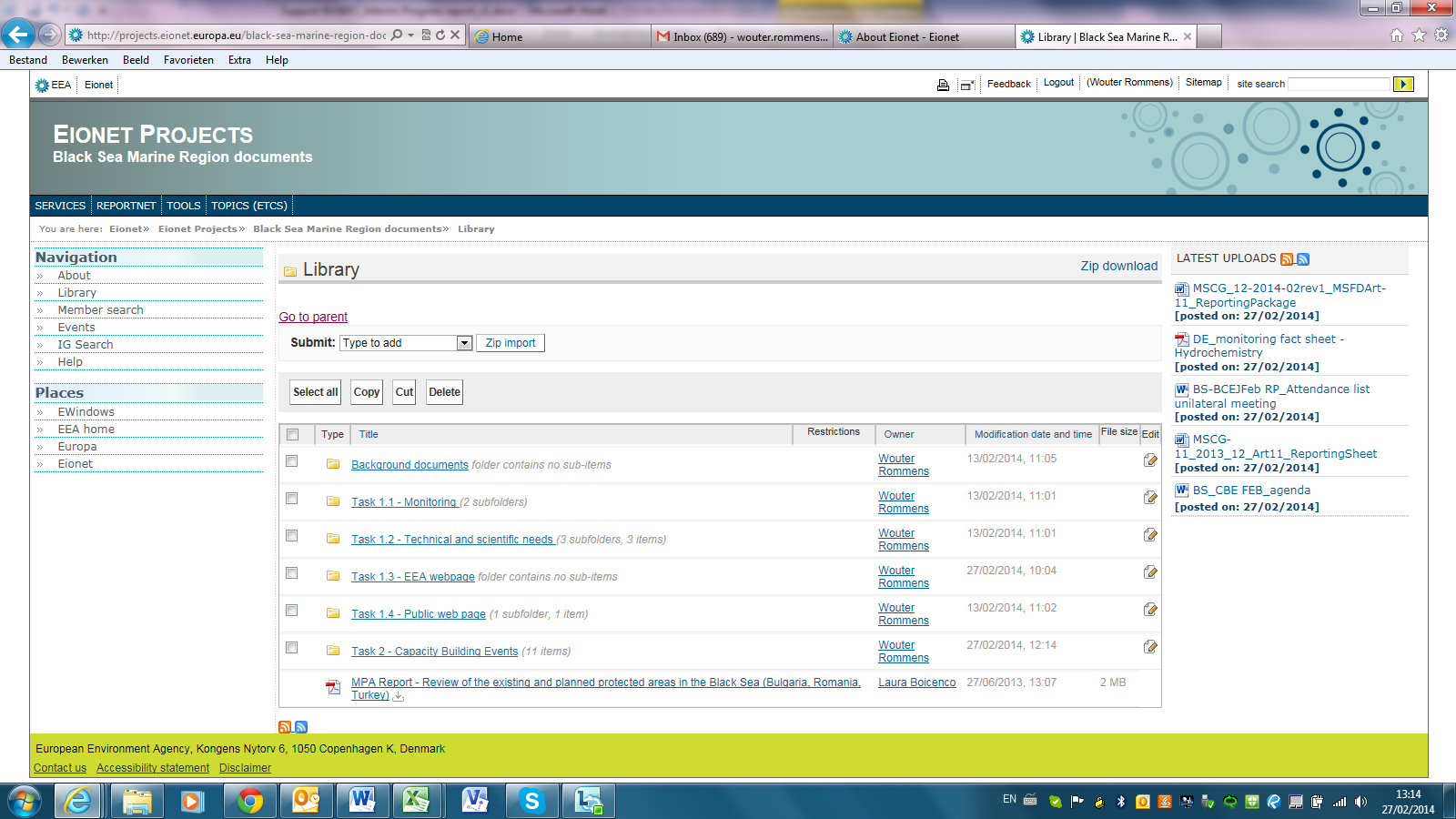 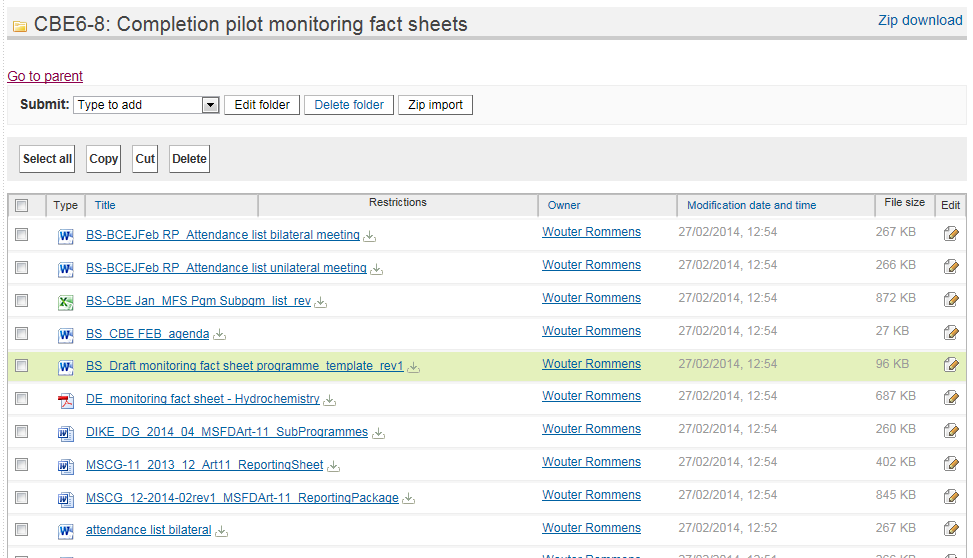 